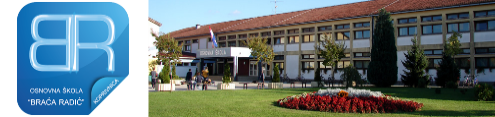          REPUBLIKA HRVATSKAKOPRIVNIČKO-KRIŽEVAČKA ŽUPANIJAOSNOVNA ŠKOLA „BRAĆA RADIĆ“             K O P R I V N I C A Na temelju članka 107. Zakona o odgoju i obrazovanju u osnovnoj i srednjoj školi („Narodne novine“ broj 87/08, 86/09, 92/10, 105/10, 90/11, 5/12, 16/12, 86/12, 126/12, 94/13, 152/14, 07/17, 68/18, 98/19, 64/20), članka 13. Pravilnika o radu Osnovne škole „Braća Radić“ Koprivnica od 26.8.2019., KLAS:003-05/19-01/03,URBROJ:2137-30-19-01-1  te članka 6. i 7. Pravilnika o načinu i postupku zapošljavanja u Osnovnoj školi „Braća Radić“ Koprivnica od 7.1.2020., KLASA:003-05/20-01/01, URBROJ:2137-30-10-20-1, ravnatelj Osnovne škole „Braća Radić“ Koprivnica, Krešo Grgac, prof. objavljujeNATJEČAJza radno mjestoSpremačica -  1 izvršitelj/ica na određeno puno radno vrijeme od 40 sati tjedno, zamjena do povratka privremeno odsutne radnice.Mjesto rada: Osnovna škola „Braća Radić“ Koprivnica, Miklinovec 6a. Uvjeti:  prema odredbama članka 10. stavka 3. Pravilnika o radu Osnovne škole „Braća Radić“ Koprivnica 26.8.2019., KLAS:003-05/19-01/03,URBROJ:2137-30-19-01-1- osnovna školaUZ VLASTORUČNO POTPISANU PRIJAVU NA NATJEČAJ POTREBNO JE PRILOŽITI: životopis,svjedodžbu odnosno dokaz o stečenoj stručnoj spremi,dokaz o državljanstvu,uvjerenje da nije pod istragom i da se protiv osobe ne vodi kazneni postupak glede zapreka za zasnivanje radnog odnosa iz članka 106. Zakona o odgoju i obrazovanju u osnovnoj i srednjoj školi (ne starije od 6 mjeseci),elektronički zapis ili potvrdu o podacima evidentiranim u matičnoj evidenciji Hrvatskog zavoda za mirovinsko osiguranje.U prijavi je potrebno navesti adresu odnosno e-mail adresu na koju će biti dostavljena obavijest o datumu i vremenu procjene odnosno testiranja. Navedene isprave odnosno prilozi dostavljaju se u preslici ili kao elektronički zapis. Prije sklapanja ugovora o radu odabrani/a kandidat/kinja dužan/na je sve navedene priloge odnosno isprave dostaviti u izvorniku ili u preslici ovjerenoj od strane javnog bilježnika. Na natječaj se mogu javiti muške i ženske osobe u skladu sa Zakonom o ravnopravnosti spolova (Narodne novine 82/08. i 69/17.)Osobe koje se pozivaju na pravo prednosti sukladno članku 102. Zakona o hrvatskim braniteljima iz Domovinskog rata i članovima njihovih obitelji (Narodne novine 121/17, 98/19, 84/21), članku 48. f Zakona o zaštiti vojnih i civilnih invalida rata (Narodne novine broj 33/92, 77/92, 27/93, 58/93, 2/94, 76/94, 108/95, 108/96, 82/01, 103/03 i 148/13, 98/19), članku 9. Zakona o profesionalnoj rehabilitaciji i zapošljavanju osoba s invaliditetom (Narodne novine broj 157/13, 152/14, 39/18, 32/20) te članku 48. Zakona o civilnim stradalnicima iz Domovinskog rata (Narodne novine broj  84/21), dužne su u prijavi na javni natječaj pozvati se na to pravo i uz prijavu priložiti svu propisanu dokumentaciju prema posebnom zakonu, a  imaju prednost u odnosu na ostale kandidate samo pod jednakim uvjetima.Osobe koje ostvaruju pravo prednosti pri zapošljavanju u skladu s člankom 102. Zakona o hrvatskim braniteljima iz Domovinskog rata i članovima njihovih obitelji (Narodne novine broj  121/17, 98/19, 84/21), uz prijavu na natječaj dužne su priložiti i dokaze propisane člankom 103. stavak 1. Zakona o hrvatskim braniteljima iz Domovinskog rata i članovima njihovih obitelji Poveznica na internetsku stranicu Ministarstva hrvatskih branitelja s popisom dokaza potrebnih za ostvarivanja prava prednosti: https://branitelji.gov.hr/UserDocsImages//dokumenti/Nikola//popis%20dokaza%20za%20ostvarivanje%20prava%20prednosti%20pri%20zapo%C5%A1ljavanju-%20ZOHBDR%202021.pdfOsobe koje ostvaruju pravo prednosti pri zapošljavanju u skladu s člankom 48. Zakona o civilnim stradalnicima iz Domovinskog rata (Narodne novine broj  84/21), uz prijavu na natječaj dužne su u prijavi na natječaj pozvati se na to pravo i uz prijavu dostaviti i dokaze iz stavka 1. članka 49. Zakona o civilnim stradalnicima iz Domovinskog rata Poveznica na internetsku stranicu Ministarstva hrvatskih branitelja s popisom dokaza potrebnih za ostvarivanja prava prednosti: https://branitelji.gov.hr/UserDocsImages//dokumenti/Nikola//popis%20dokaza%20za%20ostvarivanje%20prava%20prednosti%20pri%20zapo%C5%A1ljavanju-%20Zakon%20o%20civilnim%20stradalnicima%20iz%20DR.pdfKandidat/kinja koji/a je pravodobno dostavio/la potpunu prijavu sa svim prilozima odnosno ispravama i ispunjava uvjete natječaja dužan/a je pristupiti procjeni odnosno testiranju prema odredbama Pravilnika o načinu i postupku zapošljavanja u Osnovnoj školi „Braća Radić“ Koprivnica http://os-braca-radic-koprivnica.skole.hr/upload/os-braca-radic-koprivnica/images/static3/1458/attachment/Pravilnik_o_nacinu_i_postupku_zaposljavanja_u_Os_Braca_Radic_Koprivnica.pdfObavijest o sadržaju i načinu procjene odnosno testiranja kandidata te o vremenu i mjestu održavanja bit će objavljena u roku 8 dana od isteka roka za dostavu prijave na natječaj na mrežnoj stranici škole http://os-braca-radic-koprivnica.skole.hr/natje_aji_za_radna_mjestaSvi osobni podaci prikupljeni na temelju natječaja prikupljaju se i obrađuju u svrhu provedbe natječaja i obrade natječajne prijave kandidata, u skladu s propisima koji uređuju zaštitu osobnih i drugih podataka, posebno Uredbom (EU) 2016/679 Europskog parlamenta i Vijeća od 27. travnja 2016. o zaštiti pojedinaca u vezi s obradom osobnih podataka i o slobodnom kretanju takvih podataka te o stavljanju izvan snage Direktive 95/46/EZ (Opća uredba o zaštiti podataka).Nepravodobne i nepotpune prijave neće se razmatrati.Rok za podnošenje prijava na natječaj je osam (8) dana od dana objave natječaja na web stranici i oglasnoj ploči Osnovne škole „Braća Radić“ Koprivnica. Natječaj je objavljen 15.11.2022. i traje do 23.11.2022. godine.Prijave s potrebnom dokumentacijom dostaviti neposredno ili na adresu škole: Osnovna škola „Braća Radić“ Koprivnica, Miklinovec 6a, 48000 Koprivnica s naznakom „Za natječaj – spremačica“.  Kandidat/kinja prijavljen/na na natječaj bit će obaviješten/na putem mrežne stranice škole http://os-braca-radic-koprivnica.skole.hr/natje_aji_za_radna_mjesta najkasnije u roku od osam (8)  dana od dana sklapanja ugovora o radu s odabranim/om kandidatom/kinjom.KLASA: 112-04/22-01/13URBROJ: 2137-30-01-22-2Koprivnica, 15.11.2022. godine          RAVNATELJ ŠKOLE: 									    Krešo Grgac, prof.